Конспект открытого урока русского языка в 3-Б классеУМК «Гармония»Тема: «Знакомство со способом выбора между -тся и -ться в глаголах»                                                            Урок разработан учителем начальных классов ГБОУ «СОШ №29» Якименко Т.Д.(учитель 1 категории)Используемые технологии:технология проблемного обучения;информационно-коммуникативные технологии;игровые технологии;здоровьесберегающие технологии.Формы работы:индивидуальные;парные;групповые.г. Севастополь2015г.Тема урока: Знакомство со способом выбора между -тся и -ться в глаголах.Тип урока:    открытие нового знания (ОНЗ).Цели: Ознакомление с новой орфографической трудностью (орфограммой), на месте которой возникает необходимость двойного выбора (слышим [ца], а обозначать можем -ца, или -тся, или -ться). Знакомство со способом ее решения и первичное закрепление.Закреплять изученный материал по теме «Глагол».Развивать мышление, умение логически рассуждать, опираясь на имеющиеся знания, памяти, внимания, умение действовать по алгоритму, орфографической зоркости.Воспитывать уважение к мнению одноклассника, умение отстаивать своё мнение, положительной мотивации на учение.Планируемые результаты:Метапредметные: научиться добывать новые знания через исследовательскую деятельность: сравнивать объекты, устанавливать закономерности, делать выводы;  оформлять свои мысли в устной форме, формулировать правила; получать опыт работы в группе, эффективно сотрудничать в совместном решении задачи, устанавливать и сравнивать разные точки зрения.Предметные: уметь  задавать вопросы к глаголам; научиться алгоритму проверки правильного написания изучаемой орфограммы.Оборудование: мультимедийная презентация, компьютер, карточки для индивидуальной и групповой работы.Ход урока:I.Организационный момент. (Слайд №2).Прозвенел и смолк звонок.Начинаем наш урок.Мы за парты дружно сели,Друг на друга посмотрели.Посмотрели на гостейИ за знаниями скорей!Пальчиковая гимнастика «Дом»:Я хочу построить дом, (Руки сложить домиком, и поднять над головой) Чтоб окошко было в нём, (Пальчики обеих рук соединить в кружочек) Чтоб у дома дверь была, (Ладошки рук соединяем вместе вертикально)Рядом чтоб сосна росла. (Одну руку поднимаем вверх и "растопыриваем" пальчики) Чтоб вокруг забор стоял, Пёс ворота охранял, (Соединяем руки в замочек и делаем круг перед собой) Солнце было, дождик шёл, (Сначала поднимаем руки вверх, пальцы "растопырены". Затем пальцы опускаем вниз, делаем "стряхивающие" движения) И тюльпан в саду расцвёл! (Соединяем вместе ладошки и медленно раскрываем пальчики - "бутончик тюльпана")- Откройте тетради, положите их под наклоном. Внимательно спишите с доски число, классная работа». Обратите внимание на ошибкоопасные места.II.Мотивация (самоопределение) к учебной деятельности.-Прочитайте запись на экране. (Слайд 3.)Грамоте учи[ца] - всегда пригоди[ца].- Что это? (Пословица.)- Как вы понимаете эту пословицу?(В школе мы учимся, чтобы много знать. Знания пригодятся в жизни.)- А чему мы учимся на уроках русского языка?(На уроках русского языка учимся грамотной устной и письменной речи).- Эта пословица будет девизом нашего урока.- К ней мы вернёмся позже. А сейчас отгадайте  загадку: (Слайд 4.)
Обозначаю в каждом предложенииВсе действия и все движения, Я важен, как в футболе гол.Так кто же я такой? ...(Глагол.)- Что помогло вам отгадать загадку? Над чем мы будем работать на уроке? III. Актуализация знаний о глаголе, как части речи.1. Давайте вспомним всё, что мы знаем о глаголе. А кому трудно, можете воспользоваться подсказкой на экране. (Слайд 5.)Глагол- это…Глаголы изменяются по….Глаголы настоящего и будущего времени изменяются  по … и …Глаголы прошедшего времени изменяются  по …и …Инфинитив- это…Глаголы в неопределённой форме отвечают на  вопросы…2.Работа с копилкой глаголов (работа в парах). Слова  из копилки на каждой парте (стеречь, вырасти, учить, сажал, улетели, живёт, споёт, думают, захотят).- А сейчас поиграем в игру «Мои друзья». На каждой парте есть копилка глаголов. Вы будете работать в паре.- Мои друзья – все глаголы настоящего времени (дети берут карточки из копилки и показывают учителю, одна пара прикрепляет их на доску).- Докажите, что это глаголы настоящего времени. (Они отвечают на вопросы «что делает?», «что делают?» и обозначают действие, которое происходит в момент речи.)- Мои друзья – глаголы прошедшего времени (работа проводится аналогично)- Мои друзья – глаголы будущего времени (аналогично).- Какие  слова не попали ко мне в друзья?( Дети перечисляют оставшиеся объекты.)- Почему эти глаголы не смогли попасть ко мне в друзья? (Это глаголы неопределённой формы.)- Докажите. (Они отвечают на вопросы «что делать?», «что сделать?», у них нельзя определить время, лицо, число и род.)- Запишите эти глаголы в тетрадь и выделите окончания.IV.Выявление места и причины затруднения. - А сейчас вернёмся к пословице. (Слайд 6.)Грамоте учи[ца] - всегда пригоди[ца].- Найдите в ней глаголы. (Учи[ца], пригоди[ца].)- Докажите, что это глаголы. (Обозначают действие и отвечают на вопросы «что делать?», «что сделает?»).- Давайте произнесём их.- Какие звуки слышим на конце глаголов? ([ца])- А кто знает, как нужно писать эти слова?(Дети высказывают предположения. Одни говорят, что нужно писать –ца, другие - -тся, а третьи - -ться.)На доске вывешиваются карточки с сочетаниями -ца, -тся, -ться. (Слайд 7.)- С какой трудностью мы столкнулись? (Какое сочетание писать?)- Я хочу открыть вам один секрет русского языка: у глаголов – ца не пишется, а пишется только –тся или –ться. (Слайд 8.)Грамоте учит.ся – всегда пригодит.ся. (Слайд 9.)Каллиграфическая минутка.– Пропишите сочетания -тся и -ться в тетради по образцу, записанному на доске.- Чем они различаются? (Мягким знаком перед -ся.)                                      V.Фиксация затруднения и постановка цели деятельности. - Кто может решить эту орфографическую задачу и объяснить, когда в глаголах пишется –тся, а когда –ться?- Почему не можете? (Потому что не знаем правила.)- Какую цель поставим?- Узнать, когда в глаголах  пишется  –тся, а когда –ться. (Слайд 10.)VI.Построение проекта выхода из затруднения.- Где вы можете получить эти знания? (Прочитать в учебнике правило, спросить учителя, открыть сами.)   - Правило будем открывать сами.- Давайте дадим характеристику глаголам. (Слайд 11.)–Определите, в какой форме употреблены глаголы учиться и  пригодится? Что для этого нужно сделать? (Поставить вопрос.) - Если глагол «учиться» неопределенной формы, то какое он имеет окончание? (-ть) А что такое -ся?(Постфикс.)- Так какое сочетание будем писать в глаголах неопределённой формы? (-ться)- Какое окончание имеет глагол «пригодится»? (-ит) Какое это окончание? (Личное.)Есть ли в окончании ь?(Нет)- Как будем писать глаголы 3-го лица? (С сочетанием –тся.)- Сделаем вывод. (Если глагол в неопределённой форме, то нужно писать - ться, а если глагол 3-го лица, нужно писать –тся. )- Мы по форме слова определили с ь пишется глагол или без него? Как по другому можно определить? (По вопросу.) (Слайд 12.)- Запомнить это правило вам поможет стишок. (Слайд 13.) Прочитайте его.Прежде чем глагол писатьНе забудь вопрос задать.Если мягкий знак в вопросе,То его в глагол мы вносим.- Вы можете пользоваться любым способом.Составление алгоритма. Работа в группах. (Слайд 14.)– А теперь давайте обобщим все наши рассуждения и выводы. Составим алгоритм «Как решать новую орфографическую задачу». (Приложение 1)- Соедините части предложений и расставьте их в правильном порядке так, чтобы получился алгоритм.1.Определяем, к какой части речи относится слово.2. Если это глагол, ставим вопрос и определяем форму глагола. 3. Если неопределённая форма глагола, пишем сочетание –ться.4. Если форма 3-го лица, пишем сочетание –тся.– Сверим теперь свои выводы со сведениями предлагаемыми авторами учебника. (Учебник с. 17 № 382.)- А существует ли такая опасность в правописании существительных? Сейчас мы это проверим.- Скажите, кто помогает вам в школе добывать знания? (Учительница.) - Какой частью речи является это слово? (Существительным.)- Какие звуки произносим на конце? ([ца])- А какие буквы напишем? Где мы можем проверить написание этого слова? (В словаре.)- Откройте словарик и посмотрите, как пишется это слово. (Слово «учительница» пишется с –ца на конце.)- Запишите в тетрадь.- Найдите в этом столбике ещё существительные с сочетанием –ца на конце. (Улица, яичница.)- Запишите их в столбик и подчеркните сочетание –ца.- Какой вывод можно сделать? (Если [ца] в имени существительном, то обычно так и пишем –ца.)Физминутка (Слайд 15.)Потянуться, отдохнуть,
Глубоко теперь вздохнуть.
Встать, умыться,
Кашу съесть,
Поскакать легонько,
На коленочки присесть.
Встать, попрыгать, посмеяться,
Покружиться, покачаться,
Поклониться, распрямиться
И опять начать трудиться.VII. Первичное закрепление с проговариванием во внешней речи. - А сейчас потренируемся в правописании -тся и –тьсяПо рисунку вспомнить пословицу :
               Любишь ката[ца], люби и саночки возить. (Слайд 16.)
              Друзья познаю[ца]  в беде. (Слайд 17.)VIII.Включение нового знания в систему знаний и повторение.1.Выполнение задания в учебнике с. 18 № 385.  Первую загадку записываем вместе, объясняя написание новой орфограммы. Вторую загадку дети записывают самостоятельно, с дальнейшей проверкой.2.Самостоятельная работа с самопроверкой. Игра «Засели дом» (дополнительно). (Приложение 2)– Вам нужно заселить дом: в первом подъезде будут «жить» глаголы настоящего времени, 3 лица, ед. ч.; а во втором подъезде – глаголы неопределенной формы.У детей на столах карточки такого вида: 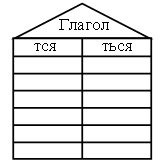 Ученик готови[ца] к уроку.           Ребята любят готови[ца] к празднику.Маша старае[ца] чисто писать.Нужно стара[ца] соблюдать чистоту.У меня на носу переноси[ца].Уборка класса переноси[ца] на среду.В нашей школе есть тепли[ца].В печке тепли[ца] слабый огонёк.- Оцените свою работуПроверка коллективно.- Оцените свой результат:    6 -      отлично                                                  4-5 -     хорошо                                                  Меньше 4 - надо потренироваться.- У кого ошибки? Назови причину?- Молодцы! Вы сумели найти и исправить свои ошибки, понять их причину.IX. Итоги урока. Инструктаж выполнения домашнего задания.– Почему на месте сочетания звуков [ца] есть орфограмма (опасность)?
– Какие рассуждения надо провести, чтобы не допустить ошибки при письме?
– Пользуясь алгоритмом, дома  выполните упражнение № 384 на с. 18. (Слайд 18.)X.Рефлексия. (Слайд 17.)- Оцените свою деятельность на уроке, заполнив листы самооценки (приложение 3):1.Я понял (а), как надо действовать при написании буквосочетаний -тся,  -ться. 2. Я умею применять алгоритм написания буквосочетаний -тся,  -ться,  и могу объяснить другим, как надо действовать при написания этих буквосочетаний.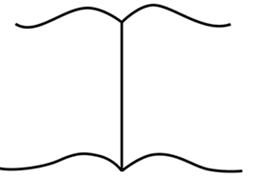 3. Я испытываю  трудности при написании буквосочетаний -тся,  -ться.4. Моё настроение.Оценивание учителем.учит.ся пригодит.ся Что делать?Что сделает?Неопределённая форма Будущее время, 3 лицо, ед.ч. –ться –тся